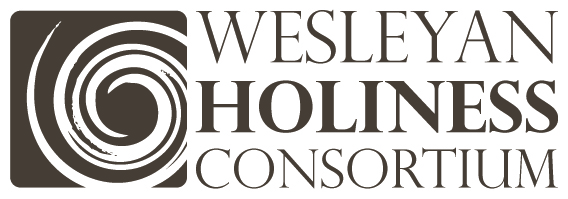  Historical Timeline(Selected Major Events)May 10-11, 2004 – First Annual WHSP meeting at Azusa Pacific University (four total meetings ending in 2008)May 4, 2005 – First Holiness Pastors’ Day in Pomona - So Cal Regional Network (ongoing with annual HPDs and regular meetings of the Regional Network)Sept 15, 2006 – WHC Created by Denominational Heads meeting, Dallas, TXMarch 2007 – Final WHSP meeting in Azusa, CA (resulting in 24 papers; 2 documents – each meeting consisted of 2 days)February 8, 2007 – “The Holiness Manifesto” document released (see www.HolinessAndUnity.org) March 28, 2007 – “Fresh Eyes on Holiness” document released (see website)September 18, 2007 – First Holiness Pastors’ Day in Indianapolis – Indiana Regional Network (ongoing with annual HPDs and regular meetings of the Regional Network)December 7, 2007 – First meeting of the WHC Steering Committee, San Dimas (ongoing with annual meetings in November)2008 – 2009 – SoCal and Indiana Regional Networks meet quarterly and conduct HPDs in each area.  Spring 2008 – The Holiness Manifesto published by Eerdmans PublishingJanuary 29, 2009 – First Annual University/College Presidents’ Network Meeting (ongoing annual meetings and intervening planning meetings)March 25, 2010 – Non-Profit Incorporation Approved by the State of CaliforniaMay 4, 2010 – First Holiness Pastors’ Day in Portland – Portland Regional Network (ongoing with annual HPDs and regular meetings of the Regional Network) July 2010 – First Holiness Pastors’ Day in Rio de Janeiro, Brasil (ongoing with occasional resourcing meetings)July 2010 – First meeting of the WHC leaders in Brazil – Sao Paulo (ongoing with regular meetings of the Regional Network)September 2, 2010 – Formation of Fraternidade de Santidade Wesleyana, Brazil (ongoing)February 2011 – First meeting of the Regional Network in Brasilia (ongoing)February 15, 2011 – WHC Publications release of two books at SoCal HPDFebruary 24, 2011 – First meeting of WHC Board of Directors (ongoing two times each year between Steering Committee meetings – April & August)April 28, 2011 – Tax Exemption approved by the IRSMay 16, 2011 – First meeting of leaders in Buenos Aires, Argentina (ongoing)May 26, 2011 – National Heart Warming Celebration, Sao PauloSpring, 2011 – Formation of Seattle Regional Network (ongoing with HPDs and regular meetings of the Regional Network)November 4, 2011 – Steering Committee Establishes Publications TeamNovember 30, 2011 – Formation of St. Louis Regional Network (ongoing planning for first HPD – October 30, 2012)December 1, 2011 – First meeting of Publications Team naming Aldersgate PressJanuary 13, 2012 – Second meeting of Denominational Heads, LAFebruary 2, 2012 – First Holiness Pastors’ Day in Seattle